*”Read Only” training for Administrative, Alarm Response, and Emergency Operations procedures must be documented on a Record of Training form (attachment 6).  The completed Run Copy will serve as the documentation of “Read Only” training for all other types of procedures.1.	PURPOSEThe purpose of this procedure is to give guidance for the installation of the upper Massive Gas Injector (MGI) and supports and the lower MGI supports to the TIV.2.	SCOPEThis procedure includes the installation of the upper MGI, support brackets, TIV, air lines and gas delivery lines from the MGI to outside the umbrella structure.  For the lower MGI, this procedure includes the installation of the injection tube/bellows inside the umbrella, the tube support bracket, TIV and air lines.  The installation of the lower MGI and support brackets will be covered in a separate procedure.3.	REFERENCESE-EA3502	Upper MGI System DetailsE-EA3504	Lower MGI System DetailsE-EA3506	MGI Valve Adapter Spool PieceA-EA3507	Custom FlangeA-EA3508a	Bolt InsulatorA-EA3508b	Bolt InsulatorE-EA3510	Upper MGI Support AssemblyE-EA3511	Lower MGI AssemblyE-EA3513	Upper MGI AssemblyE-DC1738	TF Inner Core and Center Stack Assembly4.	PRECAUTIONSIndividuals are not permitted to lift more than 50 lbs. at any one time.  If an object weighs in excess of 50 lbs., then it shall be lifted by more than one individual, or with the aid of mechanical system(s).An approved method of fall protection shall be established for individuals working at elevated positions.Use appropriate PPE (per JHA) and or per guidance from Industrial HygieneThere shall be no materials removed from the NSTX Test Cell without being surveyed by Health Physics.5.	prerequisitesa.	The workers and ATI have reviewed the Job Hazard Analysis for this job._______________________  ATI		b.	Work Control Center (WCC) has logged in this procedure and has approved the work package.  Under no circumstances should the work proceed without the approved “blue or yellow folder” from the WCC.    _______________________   ATI		c.	A Pre-job Briefing must be completed prior to work starting.  The only personnel allowed to work under this procedure are those that attend this briefing.	Completed: __________________________	Date: __________   ATId.	If filing or grinding etc. is required, use vacuum cleaners to keep chips and filings to a minimum.6.	PROCEDURE - Upper MGI  (MGI-3)      (Attachments A & B)PROCEDURE - Upper MGI  (cont.)Comments: __________________________________________________________________________________________________________________________________________________________________________________________________________________________________________________________________________________________________________________________________________________________________________________________________________________________7.	PROCEDURE - Lower MGI  (MGI-1)         (Attachments C & D)8.  Completion signoffThis procedure and post job brief has been completed and verified by the signatures below.Return this completed procedure to the Work Control CenterNote:  The run copy of this procedure shall be returned to the operations center upon completion Attachment A   Upper MGI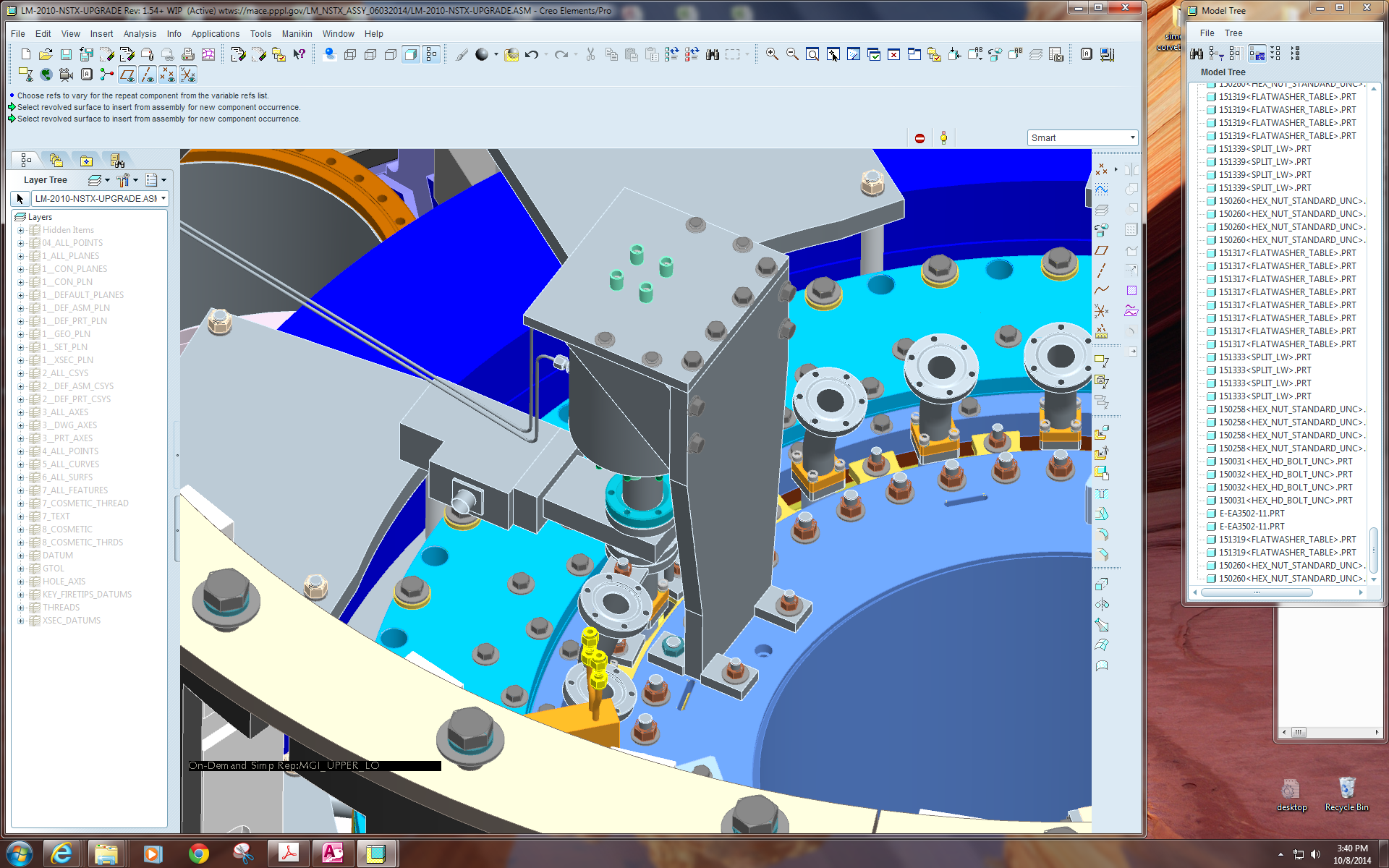 –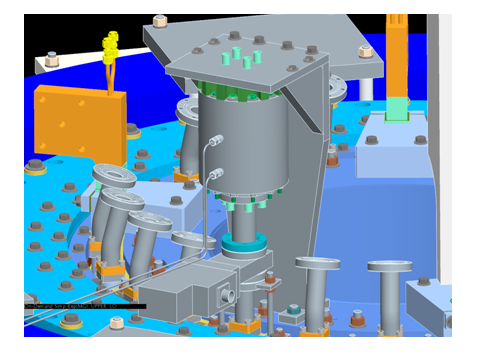 Attachment B   Upper MGI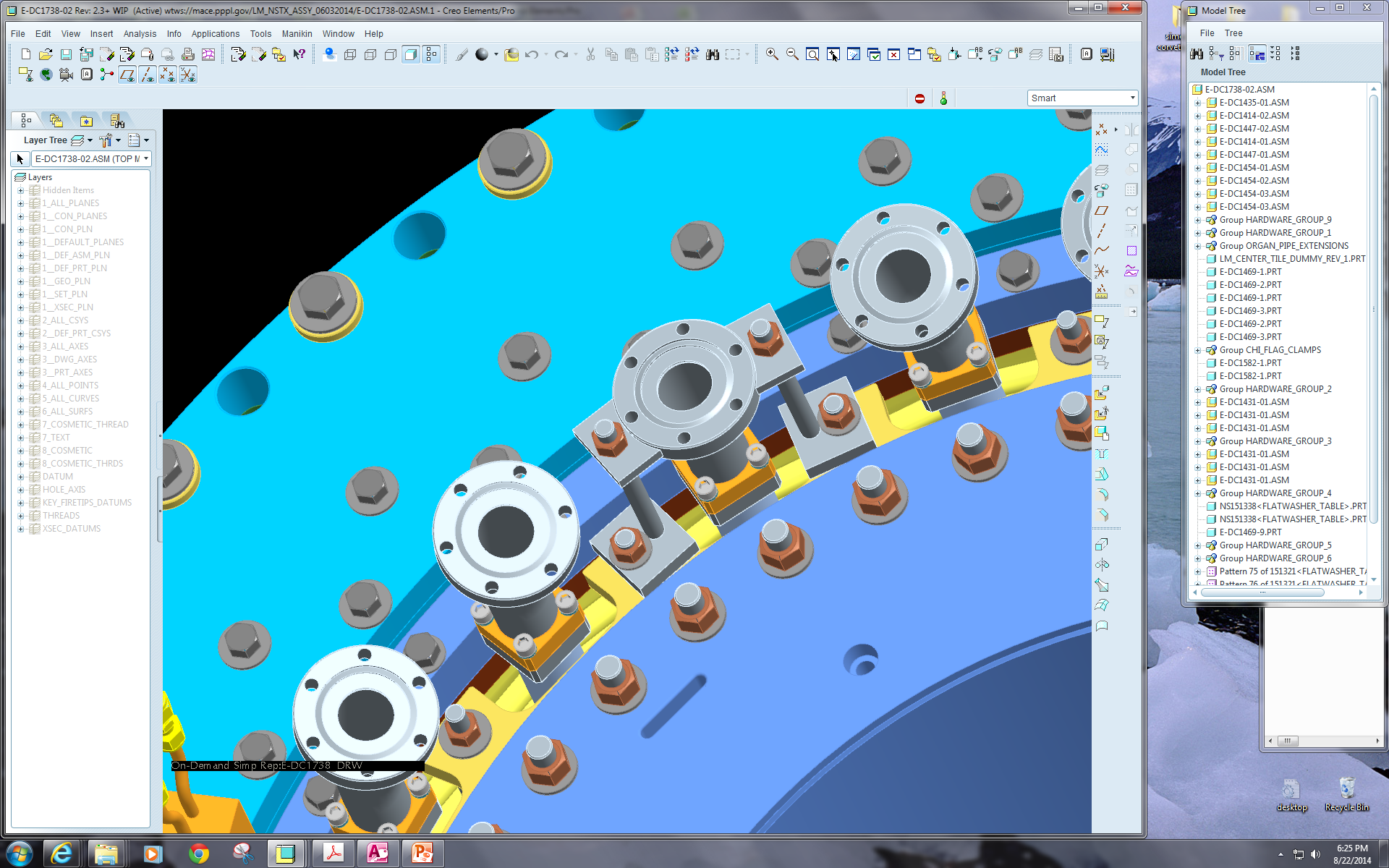 Attachment C   Lower MGI 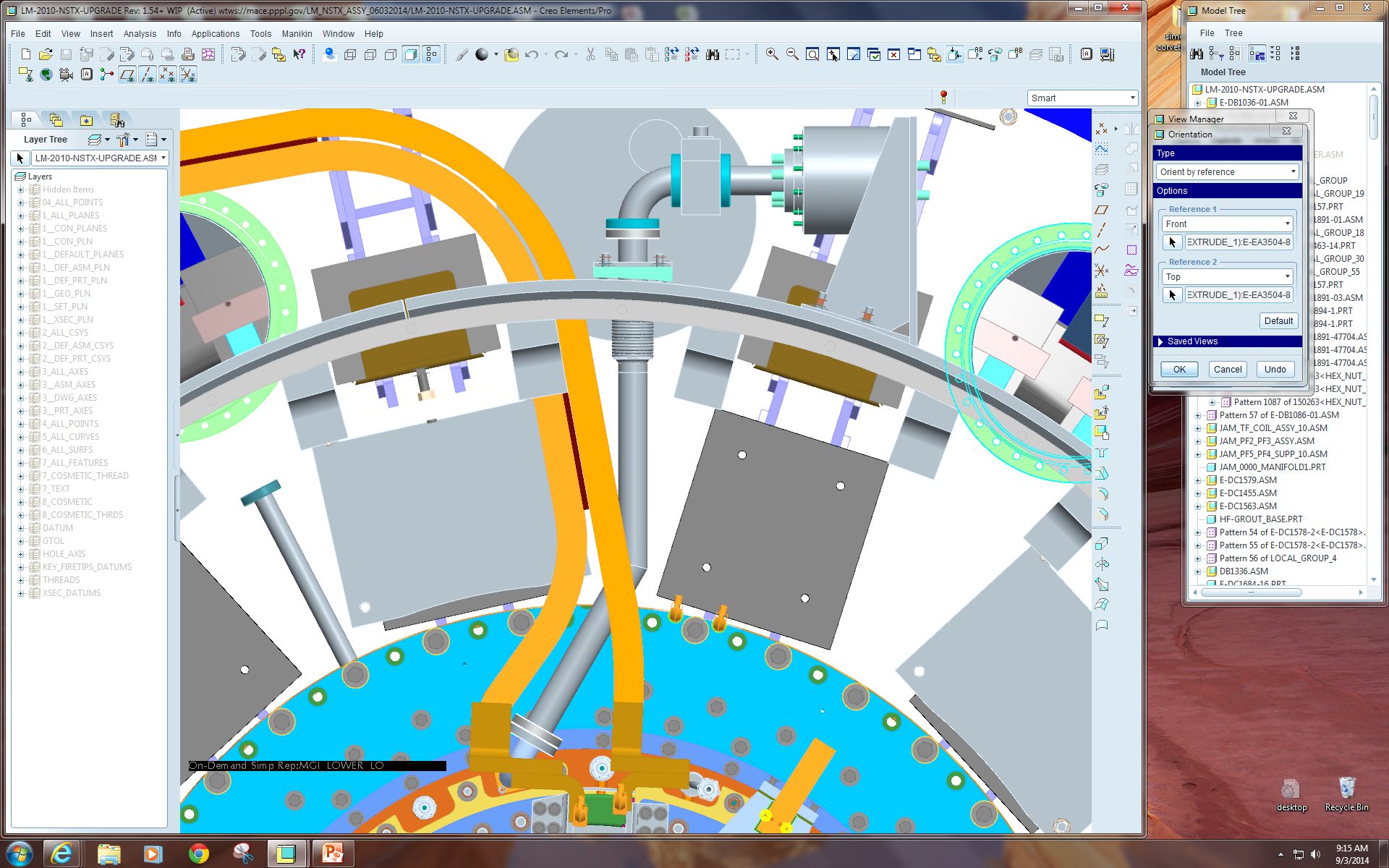 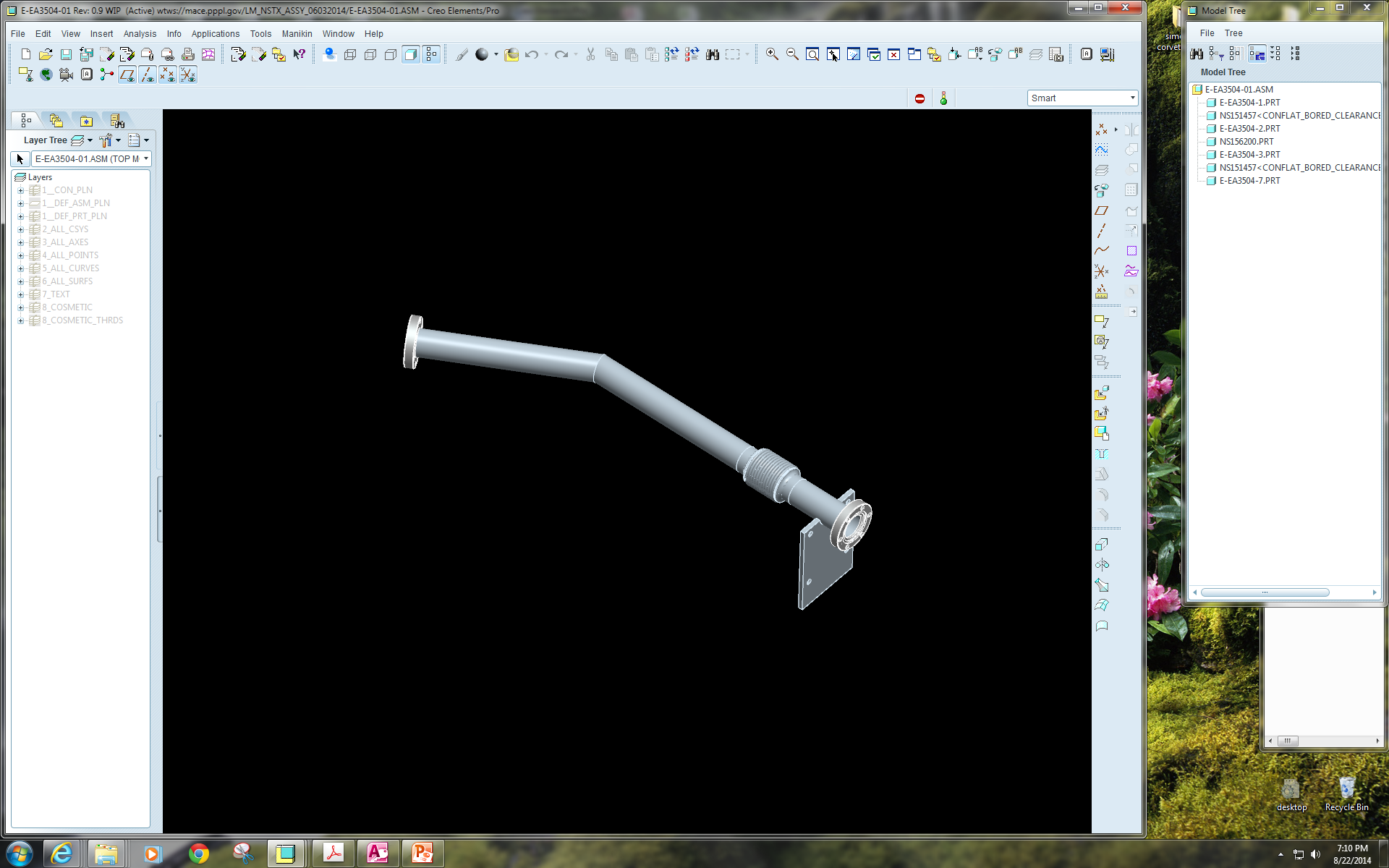 Attachment D   Lower MGI 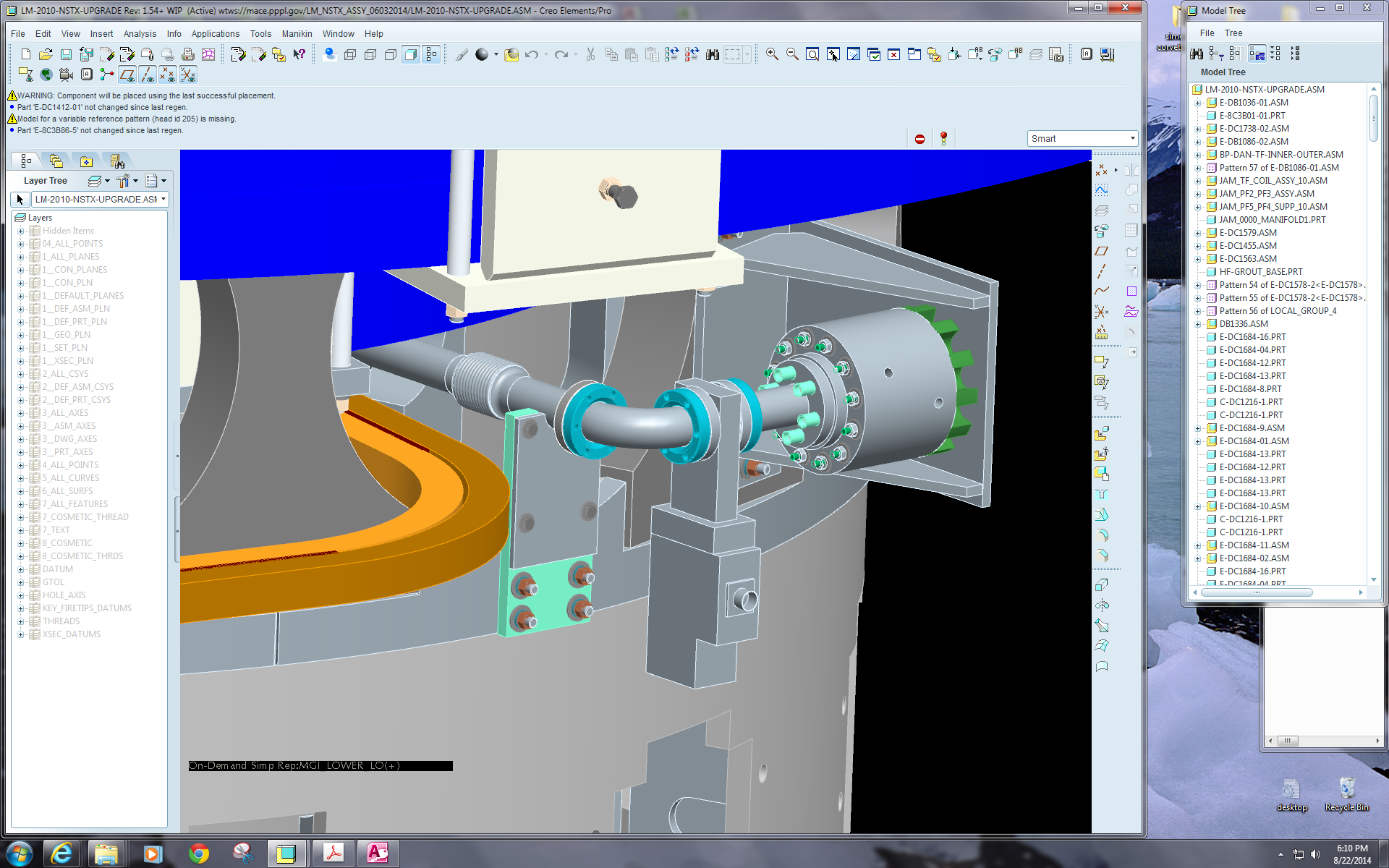 Princeton Plasma Physics LaboratoryProcedurePrinceton Plasma Physics LaboratoryProcedurePrinceton Plasma Physics LaboratoryProcedurePrinceton Plasma Physics LaboratoryProcedurePrinceton Plasma Physics LaboratoryProcedurePrinceton Plasma Physics LaboratoryProcedurePrinceton Plasma Physics LaboratoryProcedureProcedure Title:Installation of the Upper and Lower MGIsProcedure Title:Installation of the Upper and Lower MGIsProcedure Title:Installation of the Upper and Lower MGIsProcedure Title:Installation of the Upper and Lower MGIsProcedure Title:Installation of the Upper and Lower MGIsProcedure Title:Installation of the Upper and Lower MGIsProcedure Title:Installation of the Upper and Lower MGIsNumber:D-NSTX-IP-3637Number:D-NSTX-IP-3637Revision:1Revision:1Revision:1Effective Date:  10/29/14Expiration Date: 10/29/17(3 yrs. unless otherwise stipulated)Effective Date:  10/29/14Expiration Date: 10/29/17(3 yrs. unless otherwise stipulated)Procedure ApprovalsProcedure ApprovalsProcedure ApprovalsProcedure ApprovalsProcedure ApprovalsProcedure ApprovalsProcedure ApprovalsAuthor: Author: Author: Author: Author: Author: DateATI: ATI: ATI: ATI: ATI: ATI: DateRLM: RLM: RLM: RLM: RLM: RLM: DateResponsible Division: NSTX OperationsResponsible Division: NSTX OperationsResponsible Division: NSTX OperationsResponsible Division: NSTX OperationsResponsible Division: NSTX OperationsResponsible Division: NSTX OperationsResponsible Division: NSTX OperationsProcedure RequirementsDesignated by RLM1101****MGI1LABWIDE:Procedure RequirementsDesignated by RLM1101****MGI1LABWIDE:Procedure RequirementsDesignated by RLM1101****MGI1LABWIDE:Procedure RequirementsDesignated by RLM1101****MGI1LABWIDE:Procedure RequirementsDesignated by RLM1101****MGI1LABWIDE:Procedure RequirementsDesignated by RLM1101****MGI1LABWIDE:Procedure RequirementsDesignated by RLM1101****MGI1LABWIDE:xWork Planning Form                    (ENG-032)Work Planning Form                    (ENG-032)Lockout/Tagout (ESH-016)Lockout/Tagout (ESH-016)Lockout/Tagout (ESH-016)Confined Space Permit (5008, Sec 8, Chap. 5)Confined Space Permit (5008, Sec 8, Chap. 5)Lift Procedure (ES-MECH-007)Lift Procedure (ES-MECH-007)Lift Procedure (ES-MECH-007)Master Equip. List Mod (GEN-005))Master Equip. List Mod (GEN-005))xES&H Review (NEPA, IH, etc.)ES&H Review (NEPA, IH, etc.)ES&H Review (NEPA, IH, etc.)RWP (HP-OP-20)RWP (HP-OP-20)Independent ReviewIndependent ReviewIndependent ReviewATI WalkdownATI WalkdownxPre-Job BriefPre-Job BriefPre-Job BriefxPost-job Brief Post-job Brief xHazard AnalysisHazard AnalysisHazard AnalysisRun Copy Required (performance of procedure must be documented and archived per ENG-030 page 10)Run Copy Required (performance of procedure must be documented and archived per ENG-030 page 10)Special archiving requested for completed Run Copies:Special archiving requested for completed Run Copies:Special archiving requested for completed Run Copies:D-SITE SPECIFIC:D-SITE SPECIFIC:D-SITE SPECIFIC:D-SITE SPECIFIC:D-SITE SPECIFIC:D-SITE SPECIFIC:D-SITE SPECIFIC:xD-Site Work Permit (OP-AD-09)D-Site Work Permit (OP-AD-09)Door Permit (OP-G-93)Door Permit (OP-G-93)Door Permit (OP-G-93)Tritium Work Permit (OP-AD-49)Tritium Work Permit (OP-AD-49)USQD (OP-AD-63)USQD (OP-AD-63)USQD (OP-AD-63)xPre-Job Brief (OP-AD-79)Pre-Job Brief (OP-AD-79)T-Mod (OP-AD-03)T-Mod (OP-AD-03)T-Mod (OP-AD-03)REVIEWERS (designated by RLM)REVIEWERS (designated by RLM)Accountable Technical IndividualJ. WinstonTest DirectorIndependent ReviewerD-Site Shift SupervisorNSTX M. CropperWork Control CenterD. McBrideVacuumComputerHealth PhysicsHP repQuality Assurance/Quality ControlQA repAC PowerMaintenance and Operations DivisionEnergy Conversion System/Motor Control SystemEngineeringEnvironmental Restoration & Waste Management DivisionWaterNeutral Beam Heating (Heating Systems Branch of Electrical Engineering)Radiofrequency (Heating Systems Branch of Electrical Engineering)FacilitiesDiagnosticsR. RamanEnvironmental, Safety, & Health                                        IH repTRAINING (designated by RLM)TRAINING (designated by RLM)TRAINING (designated by RLM)TRAINING (designated by RLM)TRAINING (designated by RLM)No training required ______x_____Instructor _____                 _____Instructor _____                 _____Instructor _____                 _____Instructor _____                 _____Personnel (group, job title or individual name)Personnel (group, job title or individual name)Read Only*InstructionHands OnRLMRLMRLMRLMRLMInstall 2 ¾” air valve (label AV148) with body facing radially outward (Attachment A) on 2 1/8” to 2 ¾” adapter spool piece at the Bay L top organ pipe (345 degree).Loosely bolt support rod base plates (part #3 of E-EA3502) to the threaded rod on center stack structure adjacent to 2 1/8” to 2 ¾” adapter spool piece (Attachment B).    Thread the 3/8”-16 threaded rod (part #10) into the base plate until it bottoms outLoosely double nut the tab (part #7) onto the 3/8-16 rodAdjust until tab is vertically centered on the upper flange of the 2 1/8” to 2 ¾” adapter spool piece and tighten up bolts.Tack weld tab to 2 ¾” flange  Install adapter spool piece with bolt insulators and washers (E-EA3502 and E-EA3508a), insulating flange (E-EA3507) and the MGI (Attachment A).NOTE: Do not tighten rotatable flange until ¼” holes in center of top plate    (part #5) line up with holes on top of the MGI valve.  Install the 1” thick G10 insulator (part #8), and the support pieces (with bolt insulators and washers) (parts 1, 5, 6 and E-EA3507b) and align ¼” holes in the center of the top plate (part #5) with the holes on the top of the MGI.NOTE: The base plates (tabs), (part #2), are not welded to the back plate,      (part #1),  to allow for some field fit adjustments Loosely bolt the base plate (part #2) to the CS ½” threaded rod and adjust base plate to back plate Tighten 1/2” nut and tack weld base plate to the back plate.Locate on the center stack structure the location where the 3/8” rod (part #11) will be welded for the base plate. Disassemble the entire assembly and complete the 1/16” weld of the tab to the      2 1/8” to 2 ¾” adapter spool piece drawing (E-DC1738)QA__________________   Complete the weld of the base plate tabs (part #2) to the back plate (part #1, as per   E-EA3502)QA______________________Weld the 3/8” rod (part #11) to the CS structure as per drawing E-DC1738QA______________________Re-install the entire assembly and bolt a 4 ft long grounding strap to the MGI body using one of the radially outer bolts on the bottom side of the MGI casing.Install the 2 gas lines (~4’ long) on the MGI with compression fittings with leads exiting the Bay L umbrella scallop. Install the air lines to the 2 ¾” TIVBolt the G10 bracket (E-EA35604, part #8) to the SS bracket (part #9) (Attachment D). Bolt the feed tube (parts 1, 2, 3, and 4 of E-EA3504) to the 2 1/8” to 2 ¾” adapter elbow at the lower 180 degree organ pipe (Attachment C).  Do not tighten the elbow to allow for angular adjustment.Adjust the feed tube angular location such that the G10 bracket (part 8) is flush with the outside of the umbrella and clamp brackets to the umbrella.  Ensure this location is clear of the PF bus work going through the Bay F scallop. Install 2 ¾” CFF air valve, label AV140 and ensure clearance with the dust collector.  Note:  If there is an interference with the dust collector, contact C. Skinner and W. Blanchard prior to making and modificationsLocate on the umbrella the location of the (4) 3/8-16 studs (part #10, as per E-EA3502) to be welded to the umbrellaTack weld the SS bracket (part #9) to the 1 ½” tubeDisassemble the injector and weld the SS bracket to the 1 ½” tube per drawing E-EA3504QA____________________ Weld the (4) 3/8-16 studs (part #10, as per E-EA3502) to the umbrella per drawing E-EA3511QA____________________ Reinstall the assembly and install the air lines to the TIVLead TechnicianSignatureDateATISignatureDateQA/QC RepresentativeSignatureDateField SupervisorSignatureDateComments: